Name: 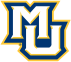 Program: Semester and Year: 10 Things Future Students Should Know about your Program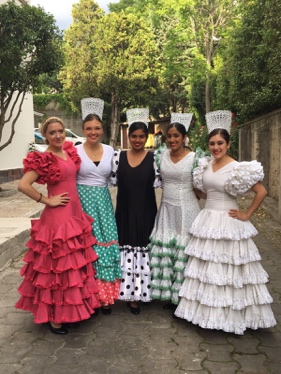 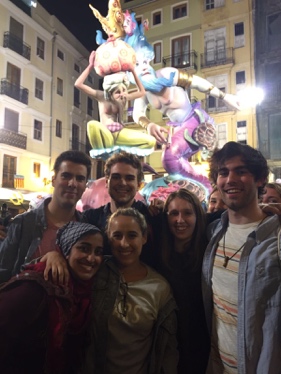 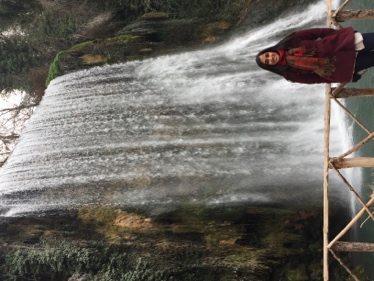 